Complete all information and print clearly. Student data on this form is CONFIDENTIAL.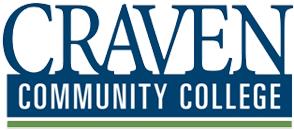 Workforce DevelopmentRegistration Form800 College CourtNew Bern, NC 28562305 Cunningham Blvd.Havelock, NC 28532252-638-7248www.cravencc.edu/wfdCourse:Course:Course TitleCourse TitleCourse TitleCourse TitleCourse TitleCourse TitleCourse TitleCourse TitleCourse TitleCourse TitleCourse TitleCourse TitleCourse ID - Section# - Class#Course ID - Section# - Class#Course ID - Section# - Class#Course ID - Section# - Class#Course ID - Section# - Class#Course ID - Section# - Class#Course ID - Section# - Class#Course ID - Section# - Class#Course ID - Section# - Class#Course ID - Section# - Class#Course ID - Section# - Class#Course ID - Section# - Class#Course ID - Section# - Class#Course ID - Section# - Class#Start DateStart DateStart DateSocial Security Number:Social Security Number:Social Security Number:Social Security Number:Social Security Number:Social Security Number:Social Security Number:Colleague ID:Colleague ID:Colleague ID:Colleague ID:Colleague ID:Colleague ID:Colleague ID:Name:	Last	First	Middle 	Last	First	Middle 	Last	First	Middle 	Last	First	Middle 	Last	First	Middle 	Last	First	Middle 	Last	First	Middle 	Last	First	Middle 	Last	First	Middle 	Last	First	Middle 	Last	First	Middle 	Last	First	Middle 	Last	First	Middle 	Last	First	Middle 	Last	First	Middle 	Last	First	Middle 	Last	First	Middle 	Last	First	Middle 	Last	First	Middle 	Last	First	Middle 	Last	First	Middle 	Last	First	Middle 	Last	First	Middle 	Last	First	Middle 	Last	First	Middle 	Last	First	Middle 	Last	First	Middle 	Last	First	Middle 	Last	First	Middle 	Last	First	Middle 	Last	First	Middle 	Last	First	Middle 	Last	First	Middle Address:Address:Address:            Street/P.O. Box            Street/P.O. Box            Street/P.O. Box            Street/P.O. Box            Street/P.O. Box            Street/P.O. BoxCityCityCityCityCityCityCityCityCityCityCityCityCityStateStateStateStateStateStateStateZip CodeZip CodeZip CodeZip CodeZip CodeCounty of Residence:County of Residence:County of Residence:County of Residence:County of Residence:County of Residence:Date of Birth:Date of Birth:Date of Birth:Date of Birth:Date of Birth:Date of Birth:Date of Birth:Date of Birth:Age:Age:Age:MM/DD/YYYYMM/DD/YYYYMM/DD/YYYYMM/DD/YYYYMM/DD/YYYYMM/DD/YYYYMM/DD/YYYYMM/DD/YYYYMM/DD/YYYYMM/DD/YYYYMM/DD/YYYYMM/DD/YYYYMinors need releaseMinors need releaseMinors need releaseMinors need releasePhone:Phone:E-mail Address:E-mail Address:Please check:Please check:Please check:Please check:Sex:Sex:Sex:Sex:Female    MaleFemale    MaleFemale    MaleFemale    MaleFemale    MaleFemale    MaleFemale    MaleFemale    MaleFemale    MaleFemale    MaleFemale    MaleFemale    MaleFemale    MaleFemale    MaleFemale    MaleFemale    MaleFemale    MaleFemale    MaleFemale    MaleFemale    MaleFemale    MaleFemale    MaleFemale    MaleFemale    MaleFemale    MaleFemale    MaleEthnicity:Ethnicity:Ethnicity:Ethnicity:Ethnicity:Ethnicity:Ethnicity:Ethnicity:Hispanic/Latino    Non-Hispanic/LatinoHispanic/Latino    Non-Hispanic/LatinoHispanic/Latino    Non-Hispanic/LatinoHispanic/Latino    Non-Hispanic/LatinoHispanic/Latino    Non-Hispanic/LatinoHispanic/Latino    Non-Hispanic/LatinoHispanic/Latino    Non-Hispanic/LatinoHispanic/Latino    Non-Hispanic/LatinoHispanic/Latino    Non-Hispanic/LatinoHispanic/Latino    Non-Hispanic/LatinoHispanic/Latino    Non-Hispanic/LatinoHispanic/Latino    Non-Hispanic/LatinoHispanic/Latino    Non-Hispanic/LatinoHispanic/Latino    Non-Hispanic/LatinoHispanic/Latino    Non-Hispanic/LatinoHispanic/Latino    Non-Hispanic/LatinoHispanic/Latino    Non-Hispanic/LatinoHispanic/Latino    Non-Hispanic/LatinoHispanic/Latino    Non-Hispanic/LatinoHispanic/Latino    Non-Hispanic/LatinoHispanic/Latino    Non-Hispanic/LatinoHispanic/Latino    Non-Hispanic/LatinoHispanic/Latino    Non-Hispanic/LatinoHispanic/Latino    Non-Hispanic/LatinoHispanic/Latino    Non-Hispanic/LatinoHispanic/Latino    Non-Hispanic/LatinoRace:Race:Race:Race:Race:Race:Race:Race:American/Alaska Native    Asian    Black or African American    Hawaiian or Pacific Islander    WhiteAmerican/Alaska Native    Asian    Black or African American    Hawaiian or Pacific Islander    WhiteAmerican/Alaska Native    Asian    Black or African American    Hawaiian or Pacific Islander    WhiteAmerican/Alaska Native    Asian    Black or African American    Hawaiian or Pacific Islander    WhiteAmerican/Alaska Native    Asian    Black or African American    Hawaiian or Pacific Islander    WhiteAmerican/Alaska Native    Asian    Black or African American    Hawaiian or Pacific Islander    WhiteAmerican/Alaska Native    Asian    Black or African American    Hawaiian or Pacific Islander    WhiteAmerican/Alaska Native    Asian    Black or African American    Hawaiian or Pacific Islander    WhiteAmerican/Alaska Native    Asian    Black or African American    Hawaiian or Pacific Islander    WhiteAmerican/Alaska Native    Asian    Black or African American    Hawaiian or Pacific Islander    WhiteAmerican/Alaska Native    Asian    Black or African American    Hawaiian or Pacific Islander    WhiteAmerican/Alaska Native    Asian    Black or African American    Hawaiian or Pacific Islander    WhiteAmerican/Alaska Native    Asian    Black or African American    Hawaiian or Pacific Islander    WhiteAmerican/Alaska Native    Asian    Black or African American    Hawaiian or Pacific Islander    WhiteAmerican/Alaska Native    Asian    Black or African American    Hawaiian or Pacific Islander    WhiteAmerican/Alaska Native    Asian    Black or African American    Hawaiian or Pacific Islander    WhiteAmerican/Alaska Native    Asian    Black or African American    Hawaiian or Pacific Islander    WhiteAmerican/Alaska Native    Asian    Black or African American    Hawaiian or Pacific Islander    WhiteAmerican/Alaska Native    Asian    Black or African American    Hawaiian or Pacific Islander    WhiteAmerican/Alaska Native    Asian    Black or African American    Hawaiian or Pacific Islander    WhiteAmerican/Alaska Native    Asian    Black or African American    Hawaiian or Pacific Islander    WhiteAmerican/Alaska Native    Asian    Black or African American    Hawaiian or Pacific Islander    WhiteAmerican/Alaska Native    Asian    Black or African American    Hawaiian or Pacific Islander    WhiteAmerican/Alaska Native    Asian    Black or African American    Hawaiian or Pacific Islander    WhiteAmerican/Alaska Native    Asian    Black or African American    Hawaiian or Pacific Islander    WhiteAmerican/Alaska Native    Asian    Black or African American    Hawaiian or Pacific Islander    WhiteEmployment Status:Employment Status:Employment Status:Employment Status:Employment Status:Employment Status:Employment Status:Employment Status:Full time    Part-time    Retired    Unemployed-Not Seeking    Unemployed-Seeking Full time    Part-time    Retired    Unemployed-Not Seeking    Unemployed-Seeking Full time    Part-time    Retired    Unemployed-Not Seeking    Unemployed-Seeking Full time    Part-time    Retired    Unemployed-Not Seeking    Unemployed-Seeking Full time    Part-time    Retired    Unemployed-Not Seeking    Unemployed-Seeking Full time    Part-time    Retired    Unemployed-Not Seeking    Unemployed-Seeking Full time    Part-time    Retired    Unemployed-Not Seeking    Unemployed-Seeking Full time    Part-time    Retired    Unemployed-Not Seeking    Unemployed-Seeking Full time    Part-time    Retired    Unemployed-Not Seeking    Unemployed-Seeking Full time    Part-time    Retired    Unemployed-Not Seeking    Unemployed-Seeking Full time    Part-time    Retired    Unemployed-Not Seeking    Unemployed-Seeking Full time    Part-time    Retired    Unemployed-Not Seeking    Unemployed-Seeking Full time    Part-time    Retired    Unemployed-Not Seeking    Unemployed-Seeking Full time    Part-time    Retired    Unemployed-Not Seeking    Unemployed-Seeking Full time    Part-time    Retired    Unemployed-Not Seeking    Unemployed-Seeking Full time    Part-time    Retired    Unemployed-Not Seeking    Unemployed-Seeking Full time    Part-time    Retired    Unemployed-Not Seeking    Unemployed-Seeking Full time    Part-time    Retired    Unemployed-Not Seeking    Unemployed-Seeking Full time    Part-time    Retired    Unemployed-Not Seeking    Unemployed-Seeking Full time    Part-time    Retired    Unemployed-Not Seeking    Unemployed-Seeking Full time    Part-time    Retired    Unemployed-Not Seeking    Unemployed-Seeking Full time    Part-time    Retired    Unemployed-Not Seeking    Unemployed-Seeking Full time    Part-time    Retired    Unemployed-Not Seeking    Unemployed-Seeking Full time    Part-time    Retired    Unemployed-Not Seeking    Unemployed-Seeking Full time    Part-time    Retired    Unemployed-Not Seeking    Unemployed-Seeking Full time    Part-time    Retired    Unemployed-Not Seeking    Unemployed-Seeking Military/Veteran Status:Military/Veteran Status:Military/Veteran Status:Military/Veteran Status:Military/Veteran Status:Military/Veteran Status:Military/Veteran Status:Military/Veteran Status:Active    Veteran/Retired    Reserve   Branch:  Army  Air Force  Marines  Navy  Coast GuardActive    Veteran/Retired    Reserve   Branch:  Army  Air Force  Marines  Navy  Coast GuardActive    Veteran/Retired    Reserve   Branch:  Army  Air Force  Marines  Navy  Coast GuardActive    Veteran/Retired    Reserve   Branch:  Army  Air Force  Marines  Navy  Coast GuardActive    Veteran/Retired    Reserve   Branch:  Army  Air Force  Marines  Navy  Coast GuardActive    Veteran/Retired    Reserve   Branch:  Army  Air Force  Marines  Navy  Coast GuardActive    Veteran/Retired    Reserve   Branch:  Army  Air Force  Marines  Navy  Coast GuardActive    Veteran/Retired    Reserve   Branch:  Army  Air Force  Marines  Navy  Coast GuardActive    Veteran/Retired    Reserve   Branch:  Army  Air Force  Marines  Navy  Coast GuardActive    Veteran/Retired    Reserve   Branch:  Army  Air Force  Marines  Navy  Coast GuardActive    Veteran/Retired    Reserve   Branch:  Army  Air Force  Marines  Navy  Coast GuardActive    Veteran/Retired    Reserve   Branch:  Army  Air Force  Marines  Navy  Coast GuardActive    Veteran/Retired    Reserve   Branch:  Army  Air Force  Marines  Navy  Coast GuardActive    Veteran/Retired    Reserve   Branch:  Army  Air Force  Marines  Navy  Coast GuardActive    Veteran/Retired    Reserve   Branch:  Army  Air Force  Marines  Navy  Coast GuardActive    Veteran/Retired    Reserve   Branch:  Army  Air Force  Marines  Navy  Coast GuardActive    Veteran/Retired    Reserve   Branch:  Army  Air Force  Marines  Navy  Coast GuardActive    Veteran/Retired    Reserve   Branch:  Army  Air Force  Marines  Navy  Coast GuardActive    Veteran/Retired    Reserve   Branch:  Army  Air Force  Marines  Navy  Coast GuardActive    Veteran/Retired    Reserve   Branch:  Army  Air Force  Marines  Navy  Coast GuardActive    Veteran/Retired    Reserve   Branch:  Army  Air Force  Marines  Navy  Coast GuardActive    Veteran/Retired    Reserve   Branch:  Army  Air Force  Marines  Navy  Coast GuardActive    Veteran/Retired    Reserve   Branch:  Army  Air Force  Marines  Navy  Coast GuardActive    Veteran/Retired    Reserve   Branch:  Army  Air Force  Marines  Navy  Coast GuardActive    Veteran/Retired    Reserve   Branch:  Army  Air Force  Marines  Navy  Coast GuardActive    Veteran/Retired    Reserve   Branch:  Army  Air Force  Marines  Navy  Coast GuardHighest Education Level:Highest Education Level:Highest Education Level:Highest Education Level:Highest Education Level:Highest Education Level:Highest Education Level:Highest Education Level:Completed Grade: 1   2   3  4   5   6   7   8   9   10   11   12/(HS Graduate)Completed Grade: 1   2   3  4   5   6   7   8   9   10   11   12/(HS Graduate)Completed Grade: 1   2   3  4   5   6   7   8   9   10   11   12/(HS Graduate)Completed Grade: 1   2   3  4   5   6   7   8   9   10   11   12/(HS Graduate)Completed Grade: 1   2   3  4   5   6   7   8   9   10   11   12/(HS Graduate)Completed Grade: 1   2   3  4   5   6   7   8   9   10   11   12/(HS Graduate)Completed Grade: 1   2   3  4   5   6   7   8   9   10   11   12/(HS Graduate)Completed Grade: 1   2   3  4   5   6   7   8   9   10   11   12/(HS Graduate)Completed Grade: 1   2   3  4   5   6   7   8   9   10   11   12/(HS Graduate)Completed Grade: 1   2   3  4   5   6   7   8   9   10   11   12/(HS Graduate)Completed Grade: 1   2   3  4   5   6   7   8   9   10   11   12/(HS Graduate)Completed Grade: 1   2   3  4   5   6   7   8   9   10   11   12/(HS Graduate)Completed Grade: 1   2   3  4   5   6   7   8   9   10   11   12/(HS Graduate)Completed Grade: 1   2   3  4   5   6   7   8   9   10   11   12/(HS Graduate)Completed Grade: 1   2   3  4   5   6   7   8   9   10   11   12/(HS Graduate)Completed Grade: 1   2   3  4   5   6   7   8   9   10   11   12/(HS Graduate)Completed Grade: 1   2   3  4   5   6   7   8   9   10   11   12/(HS Graduate)Completed Grade: 1   2   3  4   5   6   7   8   9   10   11   12/(HS Graduate)Completed Grade: 1   2   3  4   5   6   7   8   9   10   11   12/(HS Graduate)Completed Grade: 1   2   3  4   5   6   7   8   9   10   11   12/(HS Graduate)Completed Grade: 1   2   3  4   5   6   7   8   9   10   11   12/(HS Graduate)Completed Grade: 1   2   3  4   5   6   7   8   9   10   11   12/(HS Graduate)Completed Grade: 1   2   3  4   5   6   7   8   9   10   11   12/(HS Graduate)Completed Grade: 1   2   3  4   5   6   7   8   9   10   11   12/(HS Graduate)Completed Grade: 1   2   3  4   5   6   7   8   9   10   11   12/(HS Graduate)Completed Grade: 1   2   3  4   5   6   7   8   9   10   11   12/(HS Graduate)GED   Adult HS Diploma   1-yr Vocational Diploma   Associate   Bachelor’s   Master’s or HigherGED   Adult HS Diploma   1-yr Vocational Diploma   Associate   Bachelor’s   Master’s or HigherGED   Adult HS Diploma   1-yr Vocational Diploma   Associate   Bachelor’s   Master’s or HigherGED   Adult HS Diploma   1-yr Vocational Diploma   Associate   Bachelor’s   Master’s or HigherGED   Adult HS Diploma   1-yr Vocational Diploma   Associate   Bachelor’s   Master’s or HigherGED   Adult HS Diploma   1-yr Vocational Diploma   Associate   Bachelor’s   Master’s or HigherGED   Adult HS Diploma   1-yr Vocational Diploma   Associate   Bachelor’s   Master’s or HigherGED   Adult HS Diploma   1-yr Vocational Diploma   Associate   Bachelor’s   Master’s or HigherGED   Adult HS Diploma   1-yr Vocational Diploma   Associate   Bachelor’s   Master’s or HigherGED   Adult HS Diploma   1-yr Vocational Diploma   Associate   Bachelor’s   Master’s or HigherGED   Adult HS Diploma   1-yr Vocational Diploma   Associate   Bachelor’s   Master’s or HigherGED   Adult HS Diploma   1-yr Vocational Diploma   Associate   Bachelor’s   Master’s or HigherGED   Adult HS Diploma   1-yr Vocational Diploma   Associate   Bachelor’s   Master’s or HigherGED   Adult HS Diploma   1-yr Vocational Diploma   Associate   Bachelor’s   Master’s or HigherGED   Adult HS Diploma   1-yr Vocational Diploma   Associate   Bachelor’s   Master’s or HigherGED   Adult HS Diploma   1-yr Vocational Diploma   Associate   Bachelor’s   Master’s or HigherGED   Adult HS Diploma   1-yr Vocational Diploma   Associate   Bachelor’s   Master’s or HigherGED   Adult HS Diploma   1-yr Vocational Diploma   Associate   Bachelor’s   Master’s or HigherGED   Adult HS Diploma   1-yr Vocational Diploma   Associate   Bachelor’s   Master’s or HigherGED   Adult HS Diploma   1-yr Vocational Diploma   Associate   Bachelor’s   Master’s or HigherGED   Adult HS Diploma   1-yr Vocational Diploma   Associate   Bachelor’s   Master’s or HigherGED   Adult HS Diploma   1-yr Vocational Diploma   Associate   Bachelor’s   Master’s or HigherGED   Adult HS Diploma   1-yr Vocational Diploma   Associate   Bachelor’s   Master’s or HigherGED   Adult HS Diploma   1-yr Vocational Diploma   Associate   Bachelor’s   Master’s or HigherGED   Adult HS Diploma   1-yr Vocational Diploma   Associate   Bachelor’s   Master’s or HigherGED   Adult HS Diploma   1-yr Vocational Diploma   Associate   Bachelor’s   Master’s or HigherRegistration Fee Refunds If a class is canceled due to insufficient enrollment, a student automatically receives a 100% refund.A student who officially withdraws from an occupational extension class prior to the first class meeting is eligible for a 100% refund. A student who officially withdraws from an occupational extension class after the start date and prior to or on the 10% point is eligible for a 75% refund.Additional provisions of the refund policy, including those regarding self-support classes and student fees are available upon request.Registration Fee Refunds If a class is canceled due to insufficient enrollment, a student automatically receives a 100% refund.A student who officially withdraws from an occupational extension class prior to the first class meeting is eligible for a 100% refund. A student who officially withdraws from an occupational extension class after the start date and prior to or on the 10% point is eligible for a 75% refund.Additional provisions of the refund policy, including those regarding self-support classes and student fees are available upon request.Registration Fee Refunds If a class is canceled due to insufficient enrollment, a student automatically receives a 100% refund.A student who officially withdraws from an occupational extension class prior to the first class meeting is eligible for a 100% refund. A student who officially withdraws from an occupational extension class after the start date and prior to or on the 10% point is eligible for a 75% refund.Additional provisions of the refund policy, including those regarding self-support classes and student fees are available upon request.Registration Fee Refunds If a class is canceled due to insufficient enrollment, a student automatically receives a 100% refund.A student who officially withdraws from an occupational extension class prior to the first class meeting is eligible for a 100% refund. A student who officially withdraws from an occupational extension class after the start date and prior to or on the 10% point is eligible for a 75% refund.Additional provisions of the refund policy, including those regarding self-support classes and student fees are available upon request.Registration Fee Refunds If a class is canceled due to insufficient enrollment, a student automatically receives a 100% refund.A student who officially withdraws from an occupational extension class prior to the first class meeting is eligible for a 100% refund. A student who officially withdraws from an occupational extension class after the start date and prior to or on the 10% point is eligible for a 75% refund.Additional provisions of the refund policy, including those regarding self-support classes and student fees are available upon request.Registration Fee Refunds If a class is canceled due to insufficient enrollment, a student automatically receives a 100% refund.A student who officially withdraws from an occupational extension class prior to the first class meeting is eligible for a 100% refund. A student who officially withdraws from an occupational extension class after the start date and prior to or on the 10% point is eligible for a 75% refund.Additional provisions of the refund policy, including those regarding self-support classes and student fees are available upon request.Registration Fee Refunds If a class is canceled due to insufficient enrollment, a student automatically receives a 100% refund.A student who officially withdraws from an occupational extension class prior to the first class meeting is eligible for a 100% refund. A student who officially withdraws from an occupational extension class after the start date and prior to or on the 10% point is eligible for a 75% refund.Additional provisions of the refund policy, including those regarding self-support classes and student fees are available upon request.Registration Fee Refunds If a class is canceled due to insufficient enrollment, a student automatically receives a 100% refund.A student who officially withdraws from an occupational extension class prior to the first class meeting is eligible for a 100% refund. A student who officially withdraws from an occupational extension class after the start date and prior to or on the 10% point is eligible for a 75% refund.Additional provisions of the refund policy, including those regarding self-support classes and student fees are available upon request.Registration Fee Refunds If a class is canceled due to insufficient enrollment, a student automatically receives a 100% refund.A student who officially withdraws from an occupational extension class prior to the first class meeting is eligible for a 100% refund. A student who officially withdraws from an occupational extension class after the start date and prior to or on the 10% point is eligible for a 75% refund.Additional provisions of the refund policy, including those regarding self-support classes and student fees are available upon request.Registration Fee Refunds If a class is canceled due to insufficient enrollment, a student automatically receives a 100% refund.A student who officially withdraws from an occupational extension class prior to the first class meeting is eligible for a 100% refund. A student who officially withdraws from an occupational extension class after the start date and prior to or on the 10% point is eligible for a 75% refund.Additional provisions of the refund policy, including those regarding self-support classes and student fees are available upon request.Registration Fee Refunds If a class is canceled due to insufficient enrollment, a student automatically receives a 100% refund.A student who officially withdraws from an occupational extension class prior to the first class meeting is eligible for a 100% refund. A student who officially withdraws from an occupational extension class after the start date and prior to or on the 10% point is eligible for a 75% refund.Additional provisions of the refund policy, including those regarding self-support classes and student fees are available upon request.Registration Fee Refunds If a class is canceled due to insufficient enrollment, a student automatically receives a 100% refund.A student who officially withdraws from an occupational extension class prior to the first class meeting is eligible for a 100% refund. A student who officially withdraws from an occupational extension class after the start date and prior to or on the 10% point is eligible for a 75% refund.Additional provisions of the refund policy, including those regarding self-support classes and student fees are available upon request.Registration Fee Refunds If a class is canceled due to insufficient enrollment, a student automatically receives a 100% refund.A student who officially withdraws from an occupational extension class prior to the first class meeting is eligible for a 100% refund. A student who officially withdraws from an occupational extension class after the start date and prior to or on the 10% point is eligible for a 75% refund.Additional provisions of the refund policy, including those regarding self-support classes and student fees are available upon request.Registration Fee Refunds If a class is canceled due to insufficient enrollment, a student automatically receives a 100% refund.A student who officially withdraws from an occupational extension class prior to the first class meeting is eligible for a 100% refund. A student who officially withdraws from an occupational extension class after the start date and prior to or on the 10% point is eligible for a 75% refund.Additional provisions of the refund policy, including those regarding self-support classes and student fees are available upon request.Registration Fee Refunds If a class is canceled due to insufficient enrollment, a student automatically receives a 100% refund.A student who officially withdraws from an occupational extension class prior to the first class meeting is eligible for a 100% refund. A student who officially withdraws from an occupational extension class after the start date and prior to or on the 10% point is eligible for a 75% refund.Additional provisions of the refund policy, including those regarding self-support classes and student fees are available upon request.Registration Fee Refunds If a class is canceled due to insufficient enrollment, a student automatically receives a 100% refund.A student who officially withdraws from an occupational extension class prior to the first class meeting is eligible for a 100% refund. A student who officially withdraws from an occupational extension class after the start date and prior to or on the 10% point is eligible for a 75% refund.Additional provisions of the refund policy, including those regarding self-support classes and student fees are available upon request.Registration Fee Refunds If a class is canceled due to insufficient enrollment, a student automatically receives a 100% refund.A student who officially withdraws from an occupational extension class prior to the first class meeting is eligible for a 100% refund. A student who officially withdraws from an occupational extension class after the start date and prior to or on the 10% point is eligible for a 75% refund.Additional provisions of the refund policy, including those regarding self-support classes and student fees are available upon request.Registration Fee Refunds If a class is canceled due to insufficient enrollment, a student automatically receives a 100% refund.A student who officially withdraws from an occupational extension class prior to the first class meeting is eligible for a 100% refund. A student who officially withdraws from an occupational extension class after the start date and prior to or on the 10% point is eligible for a 75% refund.Additional provisions of the refund policy, including those regarding self-support classes and student fees are available upon request.For Office UseFor Office UseFor Office UseFor Office UseFor Office UseFor Office UseFor Office UseFor Office UseFor Office UseFor Office UseFor Office UseFor Office UseFor Office UseFor Office UseFor Office UseFor Office UseFor Office UseFor Office Use2017    ce22017    ce2RGN by (initials)RGN by (initials)RGN by (initials)RGN by (initials)RGN by (initials)RGN by (initials)RGN by (initials)DateDateDateDateYear & TermYear & TermRegistration Fee     or Flat rateRegistration Fee     or Flat rateRegistration Fee     or Flat rateRegistration Fee     or Flat rateRegistration Fee     or Flat rateRegistration Fee     or Flat rateRegistration Fee     or Flat rateRegistration Fee     or Flat rateRegistration Fee     or Flat rateRegistration Fee     or Flat rateRegistration Fee     or Flat rateRegistration Fee     or Flat rate$_____________$_____________$_____________$_____________$_____________$_____________Other Fee Type: ___________Other Fee Type: ___________Other Fee Type: ___________Other Fee Type: ___________Other Fee Type: ___________Other Fee Type: ___________Other Fee Type: ___________Other Fee Type: ___________Other Fee Type: ___________Other Fee Type: ___________Other Fee Type: ___________Other Fee Type: ___________$_____________$_____________$_____________$_____________$_____________$_____________Other Fee Type: ___________Other Fee Type: ___________Other Fee Type: ___________Other Fee Type: ___________Other Fee Type: ___________Other Fee Type: ___________Other Fee Type: ___________Other Fee Type: ___________Other Fee Type: ___________Other Fee Type: ___________Other Fee Type: ___________Other Fee Type: ___________$_____________$_____________$_____________$_____________$_____________$_____________TotalTotalTotalTotalTotalTotalTotalTotalTotalTotalTotalTotal$_____________$_____________$_____________$_____________$_____________$_____________Waiver/Bill to:Waiver/Bill to:Waiver/Bill to:Waiver/Bill to:Waiver/Bill to:Waiver/Bill to:Waiver/Bill to:Student Signature:Student Signature:Student Signature:Student Signature:Student Signature:Date:Date:Date:Date:Date:	An Equal Opportunity Educational Institution	ver 2016-08-29	An Equal Opportunity Educational Institution	ver 2016-08-29	An Equal Opportunity Educational Institution	ver 2016-08-29	An Equal Opportunity Educational Institution	ver 2016-08-29	An Equal Opportunity Educational Institution	ver 2016-08-29	An Equal Opportunity Educational Institution	ver 2016-08-29	An Equal Opportunity Educational Institution	ver 2016-08-29	An Equal Opportunity Educational Institution	ver 2016-08-29	An Equal Opportunity Educational Institution	ver 2016-08-29	An Equal Opportunity Educational Institution	ver 2016-08-29	An Equal Opportunity Educational Institution	ver 2016-08-29	An Equal Opportunity Educational Institution	ver 2016-08-29	An Equal Opportunity Educational Institution	ver 2016-08-29	An Equal Opportunity Educational Institution	ver 2016-08-29	An Equal Opportunity Educational Institution	ver 2016-08-29	An Equal Opportunity Educational Institution	ver 2016-08-29	An Equal Opportunity Educational Institution	ver 2016-08-29	An Equal Opportunity Educational Institution	ver 2016-08-29	An Equal Opportunity Educational Institution	ver 2016-08-29	An Equal Opportunity Educational Institution	ver 2016-08-29	An Equal Opportunity Educational Institution	ver 2016-08-29	An Equal Opportunity Educational Institution	ver 2016-08-29	An Equal Opportunity Educational Institution	ver 2016-08-29	An Equal Opportunity Educational Institution	ver 2016-08-29	An Equal Opportunity Educational Institution	ver 2016-08-29	An Equal Opportunity Educational Institution	ver 2016-08-29	An Equal Opportunity Educational Institution	ver 2016-08-29	An Equal Opportunity Educational Institution	ver 2016-08-29	An Equal Opportunity Educational Institution	ver 2016-08-29	An Equal Opportunity Educational Institution	ver 2016-08-29	An Equal Opportunity Educational Institution	ver 2016-08-29	An Equal Opportunity Educational Institution	ver 2016-08-29	An Equal Opportunity Educational Institution	ver 2016-08-29	An Equal Opportunity Educational Institution	ver 2016-08-29